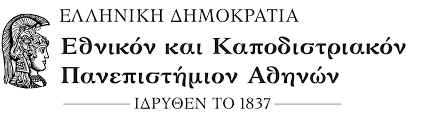                       Σχολή Θετικών ΕπιστημώνΤμήμα Πληροφορικής & ΤηλεπικοινωνιώνΠοια από τα ακόλουθα μαθήματα που αφορούν την ΠΔΕ έχετε παρακολουθήσει επιτυχώς από το ακαδ. έτος 2017-18 και μετά; Με ατομική μου ευθύνη δηλώνω ότι επιθυμώ να αποκτήσω τη Βεβαίωση της Παιδαγωγικής Επάρκειας και δεσμεύομαι να παρακολουθήσω τα υποχρεωτικά μαθήματα για την απόκτηση της Βεβαίωσης.Ο/Η αιτών/ούσα[υπογραφή]ΑΙΤΗΣΗ – ΥΠΕΥΘΥΝΗ ΔΗΛΩΣΗγια απόκτηση Βεβαίωσης Παιδαγωγικής & Διδακτικής Επάρκειας ...................................Αριθ. πρωτ/λου αίτησης(συμπληρώνεται από τη Γραμματεία)ΑΙΤΗΣΗ – ΥΠΕΥΘΥΝΗ ΔΗΛΩΣΗγια απόκτηση Βεβαίωσης Παιδαγωγικής & Διδακτικής Επάρκειας ...................................Αριθ. πρωτ/λου αίτησης(συμπληρώνεται από τη Γραμματεία)ΑΙΤΗΣΗ – ΥΠΕΥΘΥΝΗ ΔΗΛΩΣΗγια απόκτηση Βεβαίωσης Παιδαγωγικής & Διδακτικής Επάρκειας ...................................Αριθ. πρωτ/λου αίτησης(συμπληρώνεται από τη Γραμματεία)ΣΤΟΙΧΕΙΑ ΕΝΔΙΑΦΕΡΟΜΕΝΟΥ ΦΟΙΤΗΤΗ / ΑΠΟΦΟΙΤΟΥΣΤΟΙΧΕΙΑ ΕΝΔΙΑΦΕΡΟΜΕΝΟΥ ΦΟΙΤΗΤΗ / ΑΠΟΦΟΙΤΟΥΕΠΩΝΥΜΟ:ΟΝΟΜΑ:Α.Μ.:Α.Μ.:Email (ιδρυματικό για φοιτητές):Κινητό Τηλέφωνο:ΦΟΙΤΗΤΗΣ ή ΑΠΟΦΟΙΤΟΣ (διαγράψτε ανάλογα)ΕΤΟΣ ΑΠΟΦΟΙΤΗΣΗΣ: Εργαζόμενος(η) σε σχολείο (συμπληρώστε όνομα σχολείου):ΥΣ15 Οι ΤΠΕ στη Μάθηση (πρώην Πληροφορική και Εκπαίδευση)ΥΣ08 Επικοινωνία Ανθρώπου – ΜηχανήςΥΣ10 Διδακτική της ΠληροφορικήςΥΣ22 Ψηφιακή Προσβασιμότητα και Υποστηρικτικές Τεχνολογίες Πληροφορικής